19.04.2018 Г. № 00-00/дспРОССИЙСКАЯ ФЕДЕРАЦИЯИРКУТСКАЯ ОБЛАСТЬИРКУТСКИЙ МУНИЦИПАЛЬНЫЙ РАЙОНМОЛОДЕЖНОЕ СЕЛЬСКОЕ ПОСЕЛЕНИЕДУМАРЕШЕНИЕОБ УТВЕРЖДЕНИИ ПОЛОЖЕНИЯ О ГЕРБЕ И ФЛАГЕ МОЛОДЕЖНОГО МУНИЦИПАЛЬНОГО ОБРАЗОВАНИЯ      В соответствии со ст. 9 Федерального закона от 06.10.2003г. №131-Ф3 «Об общих принципах организации местного самоуправления в Российской Федерации», руководствуясь ст.ст. 38, 49, 52 Устава Молодежного муниципального образования, РЕШИЛА:1. Утвердить Положение о гербе и флаге Молодёжного муниципального образования (прилагается).2. Главе Молодёжного муниципального образования направить в Геральдический Совет при Президенте Российской Федерации настоящее решение для регистрации герба и флага в Государственном геральдическом регистре Российской Федерации.3. Разместить настоящее решение в сети «Интернет» на официальном сайте Администрации Молодежного муниципального образования: www.Molodegnoe-MO.ru.4. Решение вступает в силу с момента его опубликования.Глава Молодёжного муниципального образования                                                       А.Г. Степанов УтвержденоРешением Думы Молодёжного муниципального образования№05-00 от «19» апреля 2018 годаПОЛОЖЕНИЕо гербе и флаге Молодёжного муниципального образованияНастоящее Положение устанавливает официальные символы Молодёжного муниципального образования – сельского поселения Иркутского районного муниципального образования Иркутской области» (далее – муниципальное образование), их описания и порядок использования.Официальными символами муниципального образования являются:– герб муниципального образования;– флаг муниципального образования, составленный на основе цветового и композиционного решения герба муниципального образования.Глава I. Общие положения.Статья 1.Герб и флаг муниципального образования (далее – герб, флаг; символы) – опознавательно-правовые знаки, составленные и употребляемые в соответствии с геральдическими (гербоведческими) и вексиллологическими (флаговедческими) правилами и являющиеся официальными символами муниципального образования.Глава II. Герб Молодёжного муниципального образования.Статья 2.2.1. Геральдическое описание (блазон) герба муниципального образования гласит:«В зелёном поле серебряная в золотом переплёте книга, обременённая чёрным бегущим бабром с червлёными (красными) глазами и серебряными усами, держащим в пасти червлёного (красного) соболя; книга сопровождена: сверху – выгнутым обращённым влево золотым колосом, снизу – вогнутым обращённым вправо таким же золотым колосом, ограничивающим вогнутую лазоревую (синюю) оконечность.Щит увенчан муниципальной короной установленного образца».Муниципальная корона установленного образца для сельского поселения – золотая о трёх видимых заострённых зубцах.2.2. Герб может воспроизводиться как в полной версии (полный герб – с короной), так и в сокращенной (без неё); обе версии герба равноправны и имеют одинаковый статус.2.3. Пояснительные изображения герба помещены в Приложениях 1.1 и 1.2 к настоящему Положению.2.4. Обоснование символики герба Молодёжного муниципального образования:Герб Молодёжного муниципального образования языком аллегорий символизируют исторические, природные и экономико-географические особенности муниципального образования.Посёлок Молодёжный расположен в пригороде города Иркутска. Бабр в гербе символизирует неразрывную связь посёлка с городом Иркутском, а также символизирует то, что посёлок входит в состав Иркутского района, в гербе которого также изображён бабр.Лазоревая оконечность в гербе аллегорически отражает нахождение посёлка на берегу Иркутского водохранилища, созданного в долине реки Ангары.Раскрытая книга и колосья – символ расположенного в посёлке Иркутского государственного аграрного университета имени А. А. Ежевского (ИрГАУ), являющегося крупнейшим посёлкообразующим учреждением. Раскрытая книга – традиционный символ источника знаний и познания мудрости. Колосья – символ сельского хозяйства и аграрной специализации.Применённые в гербе цвета в геральдике обозначают:– Зелёный цвет – символ весны, радости, надежды, жизни, природы, а также символ здоровья, природы, лесов и сельского хозяйства.– Синий цвет (лазурь) – символ возвышенных устремлений, искренности и добродетели, а также цвет водных пространств.– Белый цвет (серебро) – символ совершенства, благородства, чистоты, веры и мира.– Жёлтый цвет (золото) символизирует богатство, справедливость, стабильность, уважение, великодушие.2.5. Авторская группа:Идея – Е. Ю. Глинская (п. Молодёжный).Геральдическая доработка, графический дизайн, обоснование символики – Ю. Ю. Росич (г. Москва).Статья 3.3.1. Герб воспроизводится (помещается):–  на фасадах зданий, вывесках Думы муниципального образования, Администрации муниципального образования, её структурных подразделений и органов; избирательной комиссии муниципального образования;–  в залах заседаний Думы, Администрации муниципального образования и избирательной комиссии муниципального образования;–  в рабочих кабинетах Главы муниципального образования – Председателя Думы, Главы Администрации муниципального образования и их заместителей;–  на печатях, муниципальных правовых актах и официальных бланках Думы, Администрации муниципального образования, ее структурных подразделений и органов, а также избирательной комиссии муниципального образования;– на почётных грамотах, обложках и бланках поздравительных адресов и иных официальных свидетельствах, вручаемых Думой и Администрацией муниципального образования;– на удостоверениях и визитных карточках депутатов Думы, должностных лиц Администрации муниципального образования, её структурных подразделений и органов, а также членов избирательной комиссии муниципального образования;– на официальных печатных изданиях Думы и Администрации муниципального образования.Статья 4.Герб может помещаться на вывесках, печатях и бланках муниципальных предприятий и учреждений, а также визитных карточках их руководителей.Статья 5.5.1. Изображения герба могут устанавливаться:– во время официальных церемоний и других торжественных мероприятий, проводимых органами местного самоуправления муниципального образования;– в помещениях официальной регистрации рождений и браков;– в залах вручения паспорта гражданина Российской Федерации;– в помещениях для голосования в дни муниципальных выборов и местных референдумов;– на основных указателях в точках пересечения автомобильными дорогами границ муниципального образования; на сооружениях остановок общественного транспорта, находящихся на территории муниципального образования.5.2. Изображение герба может помещаться на униформе рядового и начальствующего состава муниципальных органов охраны общественного порядка и пожарной службы, а также на принадлежащих этим службам транспортных средствах.5.3. Спортивные команды и отдельные спортсмены, участвующие в защите спортивной чести муниципального образования, могут иметь форму с изображением герба муниципального образования.Статья 6. При одновременном воспроизведении изображений Государственного герба Российской Федерации, герба Иркутской области и герба муниципального образования – герб муниципального образования размещается в соответствии с положениями законодательства о Государственном гербе Российской Федерации, гербе Иркутской области и:– не может превышать вышеуказанные гербы по размерам ни по одному из параметров (высоте, ширине);– должен располагаться крайним справа (при виде от зрителя) или ниже вышеуказанных гербов;– должен быть исполнен в единой технике с вышеуказанными гербами и из идентичных материалов.Статья 7.При одновременном размещении герба муниципального образования и гербов (иных эмблем) общественных объединений, предприятий, учреждений и организаций независимо от форм собственности, а также частных лиц, должны соблюдаться следующие правила:– герб муниципального образования не может быть меньше других гербов (эмблем) ни по одному из параметров (высоте, ширине);– при одновременном размещении двух гербов (эмблем) – герб муниципального образования располагается с левой (при виде от зрителя) стороны от другого герба (эмблемы) и не может быть размещен ниже этого герба (эмблемы);– при одновременном размещении нечетного числа гербов (эмблем) – герб муниципального образования располагается в центре, а при размещении чётного числа гербов (но более двух) – левее центра и не может быть размещен ниже иных гербов (эмблем);– герб муниципального образования и другие гербы (эмблемы) должны быть исполнены в единой технике и из идентичных материалов.Статья 8.Порядок изготовления, использования, хранения и уничтожения бланков, печатей и иных носителей воспроизведения герба муниципального образования устанавливается правовым актом Главы Администрации муниципального образования.Глава III. Флаг Молодёжного муниципального образования.Статья 9.9.1. Флаг муниципального образования представляет собой полотнище с отношением ширины к длине 2:3, на всю поверхность которого распространена композиция из герба муниципального образования с заменой геральдического золота – жёлтым, а геральдического серебра – белым цветом.Оборотная сторона флага является зеркальным отображением его лицевой стороны.9.2. Цветное изображения флага приведено в Приложении 2 к настоящему Положению.Статья 10.10.1. Флаг муниципального образования поднят постоянно над (либо на флагштоке, установленном перед) зданиями, в которых размещаются:– Дума муниципального образования;– Администрация муниципального образования, её структурные подразделения и органы;– избирательная комиссия муниципального образования.10.2. Флаг устанавливается в рабочих кабинетах Главы муниципального образования, Председателя Думы муниципального образования и их заместителей.10.3. Флаг устанавливается в залах или помещениях, предназначенных для заседаний (на всё время заседаний):– Думы муниципального образования;– избирательной комиссии муниципального образования.Статья 11.11.1. Во всех случаях подъема (размещения) на территории муниципального образования каких-либо флагов (штандартов, вымпелов, иной идентичной символики) совместно с ними может быть поднят (размещен) флаг муниципального образования.11.2. В дни государственных, областных, муниципальных и иных праздников, выборов и референдумов, а также по случаю памятных дат по указанию главы Администрации муниципального образования осуществляется одновременный подъем (вывешивание) флагов Российской Федерации, Иркутской области и муниципального образования на зданиях предприятий, учреждений и организаций, включая объекты, указанные в пункте 1 статьи 10 настоящего Положения.11.3. Флаг муниципального образования может быть поднят (установлен, вывешен, в том числе на жилых домах – по усмотрению владельцев):– при проведении торжественных мероприятий и церемоний по случаю государственных, областных, муниципальных, народных и иных праздников;– во время торжественных мероприятий, проводимых общественными объединениями, предприятиями, учреждениями и организациями независимо от форм собственности, а также во время частных торжеств.11.4. Флаг муниципального образования может устанавливаться:– во время официальных церемоний и других торжественных мероприятий, проводимых органами местного самоуправления муниципального образования; – в залах официального приема делегаций;– в помещениях официальной регистрации рождений и браков;– в залах вручения паспорта гражданина Российской Федерации;– в помещениях для голосования в дни муниципальных выборов и местных референдумов.Статья 12.12.1. При одновременном подъёме (размещении) флага муниципального образования и государственных флагов, а также флагов субъектов Российской Федерации, должны соблюдаться требования законодательства об этих флагах, при этом:– флаг муниципального образования не может превышать эти флаги по размеру, а если последние имеют пропорции иные, чем флаг муниципального образования, – ни по одному из параметров (длине, ширине);– флаг муниципального образования располагается после этих флагов в общем порядке расположения флагов, то есть левее (при виде от зрителя) или ниже; высота подъема флага города не может быть больше высоты подъема других флагов.12.2. При одновременном подъеме (размещении) флага муниципального образования и флагов общественных объединений, предприятий, учреждений и организаций независимо от форм собственности, а также частных лиц, должны соблюдаться следующие правила:– флаг муниципального образования не может быть меньше по размеру, чем другие флаги, а в случае, если последние имеют пропорции иные, чем флаг муниципального образования – флаг муниципального образования не может быть меньше других флагов ни по одному из параметров (высоте, длине);– при подъеме двух флагов – флаг муниципального образования располагается с левой (при виде от зрителя) стороны от другого флага; высота подъема флага муниципального образования не может быть меньше высоты подъема других флагов;– при одновременном подъёме (размещении) нечетного числа флагов – флаг муниципального образования располагается в центре, а при подъёме (размещении) четного числа флагов (но более двух) – левее центра.12.3. При одновременном подъёме (размещении) флага муниципального образования и флага другого муниципального образования оба флага имеют равный церемониальный статус, и вопрос первенства решается индивидуально.Статья 13.При объявлении официального траура флаг, установленный на флагштоке (мачте), приспускается до половины высоты флагштока (мачты). К флагу, неподвижно закрепленному на древке, крепится в верхней части древка чёрная, завязанная бантом, лента со свободно свисающими концами. Общая длина ленты равна длине полотнища флага.Глава IV. Заключительные положения.Статья 14.14.1. Допускается воспроизведение символов муниципального образования:– в виде цветных, чёрно-белых (монохромных) или объёмных графических изображений, а также с применением условной геральдической штриховки (шафировки);– в различной технике исполнения и из различных материалов;– отличных от образцов размеров с сохранением геральдических и вексиллологических (флаговедческих) характеристик и пропорций.14.2. Воспроизведение герба муниципального образования допускается в щитах разных форм и в различных стилизациях, а также на любом декоративном фоне – за исключением тех случаев, когда изображения, сопровождающие герб, воспроизводят или имитируют типовые геральдические элементы (атрибуты), не предусмотренные блазоном (геральдическим описанием) герба.14.3. Воспроизводимые изображения герба муниципального образования – независимо от их размеров и техники исполнения – всегда должны в точности соответствовать его геральдическому описанию (блазону) согласно статье 2 настоящего Положения; в случае с флагом обязательно следование изобразительному эталону, утверждённому настоящим Положением.Установление изобразительного эталона герба недопустимо, противоречит геральдико-правовым нормам и традициям, а также целям учреждения герба. Прилагаемые к настоящему тексту рисунки герба имеют пояснительный характер.Статья 15.Герб муниципального образования может использоваться в качестве элемента или геральдической основы:– нагрудного должностного знака Главы муниципального образования, нагрудного знака депутата Думы муниципального образования, иных должностных знаков служащих Администрации и Думы муниципального образования;– гербов (геральдических знаков, иных эмблем) предприятий и учреждений муниципального подчинения;– нагрудных знаков к почетным званиям и иных наград, устанавливаемых органами местного самоуправления муниципального образования.Статья 16.16.1. Символы муниципального образования могут использоваться в качестве элементов оформления:– средств массовой информации, в состав учредителей которых входят органы местного самоуправления муниципального образования;– информационной продукции, официально представляющей муниципальное образование.16.2. Символы муниципального образования могут использоваться:– на элементах архитектурно-художественного оформления в дни государственных, областных, муниципальных и народных праздников;– при оформлении детских дошкольных учреждений, школ, иных учебных заведений, в том числе учреждений высшего и среднего профессионального образования;– учреждений культуры.Статья 17.Гербы, флаги (штандарты, вымпелы) и иные подобные символы общественных объединений, предприятий, организаций и учреждений, а также частных лиц не могут быть ни идентичны символам муниципального образования, ни схожи с ними до степени смешения.Символы муниципального образования не могут использоваться в качестве основы или элементов гербов, флагов и иной символики общественных объединений, предприятий, организаций и учреждений (за исключением перечисленных в первом абзаце статьи 15 настоящего Положения), а также частных лиц.Статья 18.18.1. Символы муниципального образования неприкосновенны: надругательство над ними влечет ответственность в соответствии с действующим законодательством.18.2. Ответственность за искажение символов муниципального образования при их воспроизведении несет та сторона, по чьей вине допущены эти искажения.18.3. На основании пункта 1 и абзаца второго пункта 4 статьи 14 настоящего Положения не является искажением герба создание оригинальных авторских версий герба, отличных от прилагаемых к настоящему Положению в приложениях. Все художественные воплощения (стилизации) герба, исполненные в соответствии с его геральдическим описанием согласно статье 2 настоящего Положения, признаются полноправными изображениями герба.Статья 19.Все права на использование символов муниципального образования принадлежат органам местного самоуправления муниципального образования, имеющим исключительное право регламентировать порядок использования этих символов третьими лицами.Статья 20.20.1. Использование символов муниципального образования в целях предвыборной агитации не допускается. Настоящее правило не распространяется на информационную продукцию, официально издаваемую избирательной комиссией муниципального образования.20.2. Запрещается использование символов муниципального образования в сочетании с текстом и изображениями, посягающими на права человека, его честь и достоинство, оскорбляющими национальные и религиозные чувства граждан.20.3. Запрещается использование изображений символов муниципального образования юридическими и физическими лицами (за исключением тех, кому это право прямо предоставлено настоящим Положением): – в представительских целях (в том числе на бланках, печатях, штампах, вывесках, а также в компьютерных сетях);– в рекламно-коммерческих целях (то есть в качестве элемента фирменных обозначений, товарных знаков, знаков обслуживания и места происхождения продукции, в других средствах визуальной идентификации товаров, работ и услуг, а также в рекламных объявлениях).20.4. Использование изображений муниципального образования на продукции, заказываемой и выпускаемой юридическими и физическими лицами, допускается при условии, что такое использование не противоречит пунктам 1-3 настоящей статьи.20.5. Иное (не предусмотренное настоящим Положением) использование герба муниципального образования юридическими и физическими лицами не допускается.20.6. Использование флага муниципального образования, не оговоренное настоящим Положением, но не противоречащее целям учреждения флага, является свободным.Статья 21.Все изменения и дополнения в настоящее Положение вносятся решением Думы муниципального образования.Дополнения и изменения в статьи 2 и 9 вносятся только по результатам согласования с федеральной геральдической службой – Геральдическим Советом при Президенте Российской Федерации.ПРИЛОЖЕНИЕ 1.1к Положению о гербе и флагеМолодёжного муниципальногообразования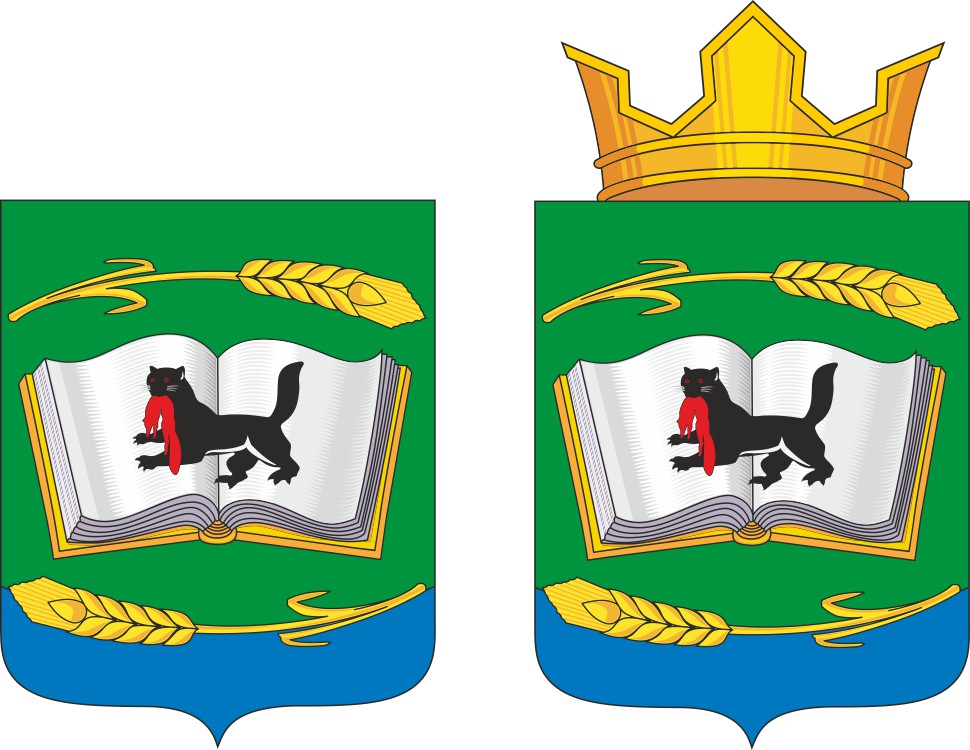 Герб Молодёжного муниципального образования(примеры воспроизведения в цвете)ПРИЛОЖЕНИЕ 1.2к Положению о гербе и флагеМолодёжного муниципальногообразования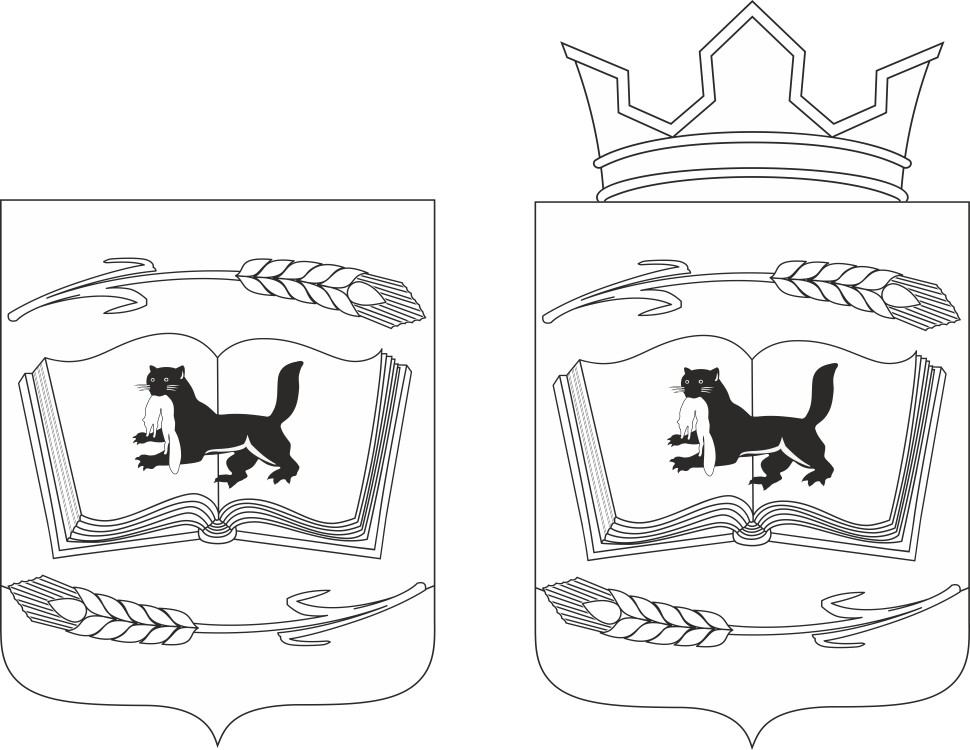 Герб Молодёжного муниципального образования(примеры воспроизведения в чёрном и белом цветах)ПРИЛОЖЕНИЕ 2к Положению о гербе и флагеМолодёжного муниципального образования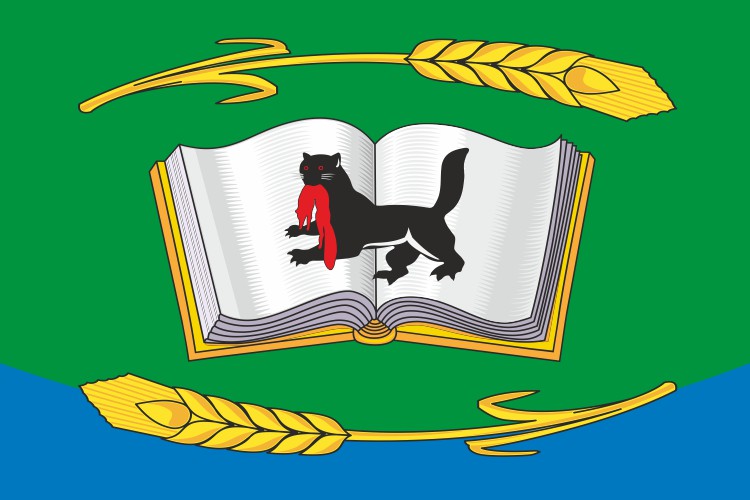 Флаг Молодёжного муниципального образования(цветное изображение)